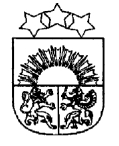 LATVIJAS  REPUBLIKA  KRĀSLAVAS  NOVADSKRĀSLAVAS  NOVADA  DOMEReģ. Nr. 90001267487Rīgas iela 51, Krāslava, Krāslavas nov., LV-5601. Tālrunis +371 65624383, fakss +371 65681772e-pasts: dome@kraslava.lvKrāslavāSĒDES  PROTOKOLS2014.gada 20.martā                                           				     	 Nr.4Sēde sasaukta:	 Rīgas ielā 51, Krāslavā, plkst.1200Sēdi atklāj plkst.1200Sēdi vada 	– domes priekšsēdētājs Gunārs UpenieksProtokolē 	– lietvede Ārija LeonovičaPiedalās 	  Deputāti: Vjačeslavs Aprups, Jāzeps Dobkevičs, Aleksandrs Jevtušoks, Raimonds Kalvišs, Aivars Krūmiņš, Viktorija Lene, Antons Ļaksa, Viktors Moisejs, Jānis Tukāns, Gunārs Upenieks, Viktorija Vengreviča, Ēriks ZaikovskisNepiedalās - Vitālijs Aišpurs (nepiedalās attaisnojošu iemeslu dēļ), Artis Konošonoks (nepiedalās attaisnojošu iemeslu dēļ), Francis Zalbovičs (nepiedalās attaisnojošu iemeslu dēļ)Pašvaldības administrācijas darbinieki un interesenti: I.Hmeļņicka (izpilddirektora vietniece finanšu un budžeta jautājumos), J.Mančinskis (izpilddirektora vietnieks), V.Aišpurs (administratīvās nodaļas vadītājs), J.Križanovska (grāmatvedības nodaļas vadītāja), A.Dzalbe (projektu speciāliste), I.Skerškāns (zemes lietu speciālists), A.Ruskule (juriskonsulte), I.Teiviša (dzimtsarakstu nodaļas vadītāja), E.Škutāne („Krāslavas Vēstis”redaktore), V.Kursīte (SIA „Krāslavas ūdens”valdes locekle), I.Kavinska (sabiedrisko attiecību speciāliste), V.Gekišs (Krāslavas Vēstures un mākslas muzeja direktors), G.Grišāne (Skaistas un Kalniešu pagastu pārvalžu vadītāja), M.Miglāne (Izvaltas un Ūdrīšu pagastu pārvalžu vadītāja), Ē.Gabrusāne (Indras, Piedrujas un Robežnieku pagastu pārvalžu vadītāja), V.Bārtule (Indras pagasta pārvaldes zemes lietu speciāliste)Sēdes vadītājs G.Upenieks piedāvā veikt izmaiņas sēdes darba kārtībā un iekļaut:papildjautājumu Nr.9 „Par Par 2013.gada inventarizācijas rezultātiem”;papildjautājumu Nr.10„Par pašvaldības dalību un līdzfinansējumu projektos”;papildjautājumu Nr.11 „Par kustamās mantas atsavināšanu”;papildjautājumu Nr.12 „Par Krāslavas novada pašvaldības nekustamā īpašuma atsavināšanu”;papildjautājumu Nr.13 „Par nedzīvojamo telpu nomu”;papildjautājumu Nr.14 „Par materiālās palīdzības piešķiršanu”;papildjautājumu Nr.15 „Par nolikuma “Atbalsta pakalpojumi higiēnas nodrošināšanā Piedrujas pagastā” apstiprināšanu”;papildjautājumu Nr.16 „Par SIA “Krāslavas ūdens” pamatkapitāla izteikšanu eiro un palielināšanu”;papildjautājumu Nr.17 “Par mērķdotācijas pašvaldību ceļiem (ielām) izlietošanas vidējā termiņa programmu Krāslavas novada pašvaldībā 2014.-2016.gadam”;papildjautājumu Nr.18 „Par mērķdotāciju sadali Krāslavas novada māksliniecisko kolektīvu vadītāju darba samaksai”;papildjautājumu Nr.19 „Par Krāslavas novada pašvaldības 2013.gada budžeta izpildi”;papildjautājumu Nr.20 “Par nekustamā īpašuma nosacīto cenu”.Deputātiem citu priekšlikumu un iebildumu nav.Balso par darba kārtību ar papildinājumiem.Vārdiski un atklāti  balsojot: par	-  V.Aprups, J.Dobkevičs, A.Jevtušoks, R.Kalvišs, A.Krūmiņš, V.Lene, A.Ļaksa, V.Moisejs, J.Tukāns, G.Upenieks, V.Vengreviča, Ē.Zaikovskispret	-  nav	atturas - navAr 12 balsīm  „par” ; „pret” – nav, „atturas” –nav,  Krāslavas novada dome nolemj:Apstiprināt sēdes darba kārtību ar papildinājumiem:Darba kārtība:Par projektu konkursu „Iedzīvotāji veido savu vidi 2014” Par speciālo atļauju (licenču) komercdarbībai zvejniecībā izsniegšanuPar deklarētās dzīvesvietas ziņu anulēšanuDzīvokļu jautājumiAdresācijas jautājumiZemes jautājumiPar rīkojumu apstiprināšanuPar Krāslavas novada Dzimtsarakstu nodaļas nolikuma apstiprināšanuPar 2013.gada inventarizācijas rezultātiemPar pašvaldības dalību un līdzfinansējumu projektosPar kustamās mantas atsavināšanuPar Krāslavas novada pašvaldības nekustamā īpašuma atsavināšanuPar nedzīvojamo telpu nomuPar materiālās palīdzības piešķiršanuPar nolikuma „Atbalsta pakalpojumi higiēnas nodrošināšanā Piedrujas pagastā” apstiprināšanuPar SIA „Krāslavas ūdens” pamatkapitāla izteikšanu eiro un  palielināšanuPar mērķdotācijas pašvaldību ceļiem (ielām)izlietošanas vidējā termiņa programmu Krāslavas novada pašvaldībā 2014. – 2016.gadamPar mērķdotācijas sadali Krāslavas novada māksliniecisko kolektīvu vadītāju darba samaksaiPar Krāslavas novada pašvaldības 2013.gada budžeta izpildiPar nekustamā īpašuma nosacīto cenu1.§Par projektu konkursu „Iedzīvotāji veido savu vidi 2014”Ziņo: G.UpenieksVārdiski un atklāti  balsojot: par	-  V.Aprups, J.Dobkevičs, A.Jevtušoks, R.Kalvišs, A.Krūmiņš, V.Lene, A.Ļaksa, V.Moisejs, J.Tukāns, G.Upenieks, V.Vengreviča, Ē.Zaikovskispret	-  nav	atturas - navAr 12 balsīm  „par” ; „pret” – nav, „atturas” –nav,  Krāslavas novada dome nolemj:Apstiprināt projektu konkursa „Iedzīvotāji veido savu vidi 2014”  nolikumu.(nolikuma pilns teksts pielikumā)Lēmuma projekta iesniedzējs:Plānošanas un infrastruktūras attīstības komitejaLēmuma projekta sagatavotājs:I.Dzalbe, Attīstības nodaļas vadītāja2.§Par speciālo atļauju (licenču) komercdarbībai zvejniecībā izsniegšanuZiņo: G.UpenieksVārdiski un atklāti  balsojot: par	-  V.Aprups, J.Dobkevičs, A.Jevtušoks, R.Kalvišs, A.Krūmiņš, V.Lene, A.Ļaksa, V.Moisejs, J.Tukāns, G.Upenieks, V.Vengreviča, Ē.Zaikovskispret	-  nav	atturas - navAr 12 balsīm  „par” ; „pret” – nav, „atturas” –nav,  Krāslavas novada dome nolemj:Pamatojoties uz 08.09.2009. LR MK noteikumu Nr. 1015  „Kārtība, kādā izsniedz speciālo atļauju (licenci) komercdarbībai zvejniecībā, kā arī maksā valsts nodevu par speciālās atļaujas (licences) izsniegšanu” 2.2.punktu, izsniegt speciālo atļauju (licenci) komercdarbībai zvejniecībā uz pieciem gadiem:Z/S „Kronīši” (Reģ. Nr. 41501009756, adrese: ”Kronīši”, Aulejas pagasts, Krāslavas novads), lai zvejotu Dubnas upē no Sīvera ezera uz Ārdava ezeru ar vienu zušu murdu.I.K. „R.Dzalbs” (Reģ. Nr. 41502023691, adrese: „Dzalbi”, Kombuļu  pagasts, Krāslavas novads), lai zvejotu Dubnas upē no Sīvera ezera uz Ārdava ezeru ar vienu zušu murdu, Dubnas upē no Ārdava ezera uz Lejas ezeru ar vienu zušu murdu un 300 (trīs simti) metriem zivju tīkla Ārdava ezerā.Lēmuma projekta iesniedzējs:Plānošanas un infrastruktūras attīstības komiteja Lēmuma projekta sagatavotājs:A.Vecelis, pašvaldības policijas inspektors3.§Par deklarētās dzīvesvietas ziņu anulēšanuZiņo: G.UpenieksVārdiski un atklāti  balsojot: par	-  V.Aprups, J.Dobkevičs, A.Jevtušoks, R.Kalvišs, A.Krūmiņš, V.Lene, A.Ļaksa, V.Moisejs, J.Tukāns, G.Upenieks, V.Vengreviča, Ē.Zaikovskispret	-  nav	atturas - navAr 12 balsīm  „par” ; „pret” – nav, „atturas” –nav,  Krāslavas novada dome nolemj:Pamatojoties uz LR Dzīvesvietas deklarēšanas likuma 12.panta 1.daļas 2.punktu, anulēt ziņas par deklarēto dzīvesvietu Krāslavas novada pašvaldībā personām, kurām nav tiesiska pamata dzīvot deklarētajā dzīvesvietā:V[..] B[..], Vienības ielā 43 dz.1, Krāslavā;A[..] S[..], Aronsona ielā 12-29, Krāslavā;A[..] K[..] „Korsaki”, s. Lielie-Kusiņi, Krāslavas pagasts.Lēmuma projekta iesniedzējs:Domes priekšsēdētājs G.UpenieksLēmuma projektu sagatavoja: administratore-lietvede I.DudinaKrāslavas p.p. vad. V.Moiseja4.§Dzīvokļu jautājumiZiņo: G.UpenieksVārdiski un atklāti  balsojot: par	-  V.Aprups, J.Dobkevičs, A.Jevtušoks, R.Kalvišs, A.Krūmiņš, V.Lene, A.Ļaksa, V.Moisejs, J.Tukāns, G.Upenieks, V.Vengreviča, Ē.Zaikovskispret	-  nav	atturas - navAr 12 balsīm  „par” ; „pret” – nav, „atturas” –nav,  Krāslavas novada dome nolemj:1. Pamatojoties uz LR likumu “Par palīdzību dzīvokļa jautājumu risināšanā”, uzņemt dzīvokļa saņemšanas uzskaites rindā:- L[..] P[..], deklarētā dzīvesvieta [..], ģimenes sastāvs [..]cilvēks;- D[..] D[..], deklarētā dzīvesvieta [..]., ģimenes sastāvs [..] cilvēki;- I[..] G[..], deklarētā dzīvesvieta [..]., ģimenes sastāvs [..] cilvēki;- I[..] Z[..], deklarētā dzīvesvieta [..], ģimenes sastāvs [..] cilvēki,- V[..] Ž[..], deklarētā dzīvesvieta [..], ģimenes sastāvs [..] cilvēki.2. Piešķirt V[..] M[..], deklarētā dzīvesvieta [..]., 2-istabu dzīvokli Nr. [..], Ezera ielā [..], Krāslavā, kop.pl. 52,44 m2, ģimenes sastāvs[..]cilvēks. (Dzīvokļa saņemšanas uzskaites rindā no 11.09.2007.)Noņemt V[..] M[..] no dzīvokļa saņemšanas uzskaites rindas.3. Piešķirt V[..] Ž[..], deklarētā dzīvesvieta [..], 2-istabu dzīvokli Nr. [..], Vienības ielā[..], kop.pl. 36,80 m2, ģimenes sastāvs [..] cilvēki.	Noņemt V[..] Ž[..] no dzīvokļa saņemšanas uzskaites rindas.	Lēmuma projekta iesniedzējsDomes priekšsēdētājs G.UpenieksLēmuma projektu sagatavoja:  dzīvokļu komisija5.§Adresācijas jautājumiZiņo: G.Upenieks, I.Skerškāns (zemes lietu speciālists)Balso par lēmuma projektu kopumā.Vārdiski un atklāti  balsojot: par	-  V.Aprups, J.Dobkevičs, A.Jevtušoks, R.Kalvišs, A.Krūmiņš, V.Lene, A.Ļaksa, V.Moisejs, J.Tukāns, G.Upenieks, V.Vengreviča, Ē.Zaikovskispret	-  nav	atturas - navAr 12 balsīm  „par” ; „pret” – nav, „atturas” –nav,  Krāslavas novada dome nolemj:1. Sakarā ar Krāslavas novada pašvaldībai piekritīgā zemes īpašuma ar kadastra Nr.6070-007-0042 sadalīšanu un zemes vienības ar kadastra apzīmējumu 6070-007-0102 atdalīšanu un reģistrāciju zemesgrāmatā, saskaņā ar 03.11.2009. MK noteikumiem Nr.1269 „Adresācijas sistēmas noteikumi”, apstiprināt Krāslavas novada Kaplavas pagasta zemes īpašumam, kura sastāvā ir zemes vienība ar kadastra apzīmējumu 6070-007-0102, nosaukumu „Sapņi”, kā arī apstiprināt zemes vienībai ar kadastra apzīmējumu 6070-007-0102 un ēkām un būvēm ar kadastra apzīmējumiem 6070-007-0043-001, 6070-007-0043-003, 6070-007-0043-004, 6070-007-0043-006, 6070-007-0043-007 adresi – „Sapņi”, c.Rožupole, Kaplavas pagasts, Krāslavas novads, LV-5668, bet zemes īpašumam, kura sastāvā ir zemes vienība ar kadastra apzīmējumu 6070-007-0042, piešķirt nosaukumu „Sapnīši”. 2. Sakarā ar adrešu datu kārtošanu, veikt grozījumus Krāslavas novada domes 2013.gada 28.novembra sēdes lēmumā (protokols Nr.16, 8.§, 16.punkts) „Adresācijas jautājumi” un izteikt lēmuma punktu sekojošā redakcijā:„16. Sakarā ar zemes īpašuma „Sniedziņi”, kadastra Nr.6068-004-0259, sadalīšanu un zemes vienības ar kadastra apzīmējumu 6068-004-0471 atdalīšanu un reģistrāciju zemesgrāmatā, saskaņā ar 03.11.2009. MK noteikumiem Nr.1269 „Adresācijas sistēmas noteikumi”, piešķirt Krāslavas novada Kalniešu pagasta zemes īpašumam, kura sastāvā ir zemes vienība ar kadastra apzīmējumu 6068-004-0471, nosaukumu „Mazstūrīši””.3. Pamatojoties uz I[..] M[..] 19.02.2014. iesniegumu, sakarā ar nekustamā īpašuma reģistrāciju zemesgrāmatā, saskaņā ar 03.11.2009. MK noteikumiem Nr.1269 „Adresācijas sistēmas noteikumi”, piešķirt Krāslavas novada Kombuļu pagasta zemes īpašumam ar kadastra Nr.6074-005-0078 nosaukumu „Maksimovi”, kā arī piešķirt īpašuma sastāvā esošai zemes vienībai ar kadastra apzīmējumu 6074-005-0078 un ēkām un būvēm uz tās adresi „Maksimovi”, c.Krumpāni, Kombuļu pagasts, Krāslavas novads, LV-5656.4. Pamatojoties uz S[..]Ļ[..] 20.02.2014.iesniegumu, sakarā ar zemes īpašuma „Gulbīši”, kadastra Nr.6062-004-0068, sadalīšanu un zemes vienības ar kadastra apzīmējumu 6062-003-0021 atdalīšanu, saskaņā ar 03.11.2009. MK noteikumiem Nr.1269 „Adresācijas sistēmas noteikumi”, piešķirt Krāslavas novada Indras pagasta zemes īpašumam, kura sastāvā ir zemes vienība ar kadastra apzīmējumu 6062-003-0021, nosaukumu „Gulbīšmalas”.5. Pamatojoties uz R[..] K[..] 06.03.2014.iesniegumu, sakarā ar zemes īpašuma reģistrāciju zemesgrāmatā, saskaņā ar 03.11.2009. MK noteikumiem Nr.1269 „Adresācijas sistēmas noteikumi”, piešķirt Krāslavas novada Skaistas pagasta zemes īpašumam ar kadastra Nr.6088-005-0062, kura sastāvā ir zemes vienība ar kadastra apzīmējumu 6088-005-0062, nosaukumu „Birzītes”.6. Pamatojoties uz SIA „Skaistas dārzi” 13.03.2014.iesniegumu, sakarā ar zemes īpašuma „Kalmes” sadalīšanu un zemes vienību ar kadastra apzīmējumiem 6088-008-3007, 6088-008-3008, 6088-008-3022 atdalīšanu, saskaņā ar 03.11.2009. MK noteikumiem Nr.1269 „Adresācijas sistēmas noteikumi”, piešķirt Krāslavas novada Skaistas pagasta zemes īpašumam, kura sastāvā ir zemes vienības ar kadastra apzīmējumiem 6088-008-3007, 6088-008-3008, 6088-008-3022, nosaukumu „Kalmītes”.7. Pamatojoties uz J[..] M[..] 13.03.2014. iesniegumu, sakarā ar adrešu datu kārtošanu, saskaņā ar 03.11.2009. MK noteikumiem Nr.1269 „Adresācijas sistēmas noteikumi”, piešķirt zemes vienībai ar kadastra apzīmējumu 6096-005-0006 un ēkām un būvēm uz tās adresi „Melnupīte”, c.Borovka, Ūdrīšu pagasts, Krāslavas novads, LV-5651, kā arī piešķirt zemes vienībai ar kadastra apzīmējumu 6096-005-0162 un ēkām un būvēm uz tās adresi „Siljāņi”, c.Borovka, Ūdrīšu pagasts, Krāslavas novads, LV-5651.8. Pamatojoties uz J[..] V[..] pilnvarotās personas J[..] G[..] 14.03.2014. iesniegumu, sakarā ar zemes īpašuma reģistrāciju zemesgrāmatā, saskaņā ar 03.11.2009. MK noteikumiem Nr.1269 „Adresācijas sistēmas noteikumi”, piešķirt Krāslavas novada Kalniešu pagasta zemes īpašumam ar kadastra Nr.6068-001-0132, kura sastāvā ir zemes vienība ar kadastra apzīmējumu 6068-001-0132, nosaukumu „Vagaļi”.9. Pamatojoties uz A[..] M[..] pilnvarotās personas I[..] Ļ[..] 28.02.2014. iesniegumu, sakarā ar zemes īpašuma „Saules”, kadastra Nr.6074-004-0077, sadalīšanu un zemes vienības ar kadastra apzīmējumu 6074-004-0078 atdalīšanu, saskaņā ar 03.11.2009. MK noteikumiem Nr.1269 „Adresācijas sistēmas noteikumi”, piešķirt Krāslavas novada Kombuļu pagasta zemes īpašumam, kura sastāvā ir zemes vienība ar kadastra apzīmējumu 6074-004-0078, nosaukumu „Bagātības”.10. Sakarā ar Krāslavas novada pašvaldībai piekritīgā zemes īpašuma ar kadastra Nr.6070-005-0186 sadalīšanu un zemes vienības ar kadastra apzīmējumu 6070-005-0421 atdalīšanu un reģistrāciju zemesgrāmatā, saskaņā ar 03.11.2009. MK noteikumiem Nr.1269 „Adresācijas sistēmas noteikumi”, piešķirt Krāslavas novada Kaplavas pagasta zemes īpašumam, kura sastāvā ir zemes vienība ar kadastra apzīmējumu 6070-005-0421, nosaukumu „Dārza iela 1”, kā arī apstiprināt zemes vienībai ar kadastra apzīmējumu 6070-005-0421 un ēkām un būvēm ar kadastra apzīmējumiem 6070-005-0421-001, 6070-005-0421-002, 6070-005-0421-003 adresi – „Dārza iela 1”, c.Kaplava, Kaplavas pagasts, Krāslavas novads, LV-5668. 11. Sakarā ar Krāslavas novada Kaplavas pagasta zemes īpašuma „Augustovskas”, kadastra Nr.6070-005-0297, sadalīšanu un zemes vienības ar kadastra apzīmējumu 6070-005-0297 atdalīšanu un pārdošanu Krāslavas novada domei saskaņā ar 2013.gada 28.decembra pirkuma līgumu Nr.1.1-18./2013/41n, saskaņā ar 03.11.2009. MK noteikumiem Nr.1269 „Adresācijas sistēmas noteikumi”, piešķirt Krāslavas novada Kaplavas pagasta zemes īpašumam, kura sastāvā ir zemes vienība ar kadastra apzīmējumu 6070-005-0297, nosaukumu „Kaplavas iela 5”.12. Pamatojoties uz A[..] M[..] 05.03.2014. iesniegumu, sakarā ar nekustamā īpašuma reģistrāciju zemesgrāmatā, saskaņā ar 03.11.2009. MK noteikumiem Nr.1269 „Adresācijas sistēmas noteikumi”, piešķirt atpūtas mājas ēkai ar kadastra apzīmējumu 6074-002-0060-0010 adresi „Soleimi”, c.Solimi, Kombuļu pagasts, Krāslavas novads, LV-5656.13. Sakarā ar Krāslavas novada pašvaldībai piekritīgā zemes īpašuma ar kadastra Nr.6062-004-0848 reģistrāciju zemesgrāmatā, saskaņā ar 03.11.2009. MK noteikumiem Nr.1269 „Adresācijas sistēmas noteikumi”, piešķirt Krāslavas novada Indras pagasta zemes īpašumam ar kadastra Nr.6062-004-0848 nosaukumu „Sporta iela 2”.Lēmuma projekta iesniedzējs: Domes priekšsēdētājs G.UpenieksLēmuma projekta sagatavotājs:Zemes lietu speciālists I.Skerškāns6.§Zemes jautājumiZiņo: G.Upenieks, I.Skerškāns (zemes lietu speciālists)Balso par lēmuma projektu kopumāVārdiski un atklāti  balsojot: par	-  V.Aprups, J.Dobkevičs, A.Jevtušoks, R.Kalvišs, A.Krūmiņš, V.Lene, A.Ļaksa, V.Moisejs, J.Tukāns, G.Upenieks, V.Vengreviča, Ē.Zaikovskispret	-  nav	atturas - navAr 12 balsīm  „par” ; „pret” – nav, „atturas” –nav,  Krāslavas novada dome nolemj:1. Saskaņā ar likuma „Par valsts un pašvaldību zemes īpašuma tiesībām un to nostiprināšanu zemesgrāmatās” 3.panta piektās daļas 2.punktu, sakarā ar to, ka Valsts un pašvaldību īpašuma privatizācijas un privatizācijas sertifikātu izmantošanas pabeigšanas likuma 25.panta 2.1 daļā noteiktajā termiņā ir noslēgts zemes nomas līgums par lietošanā bijušo zemi, noteikt, ka zemes vienība 8,9 ha platībā ar kadastra apzīmējumu 6062-007-0391 Krāslavas novada Indras pagastā piekrīt Krāslavas novada pašvaldībai. 2. Saskaņā ar likuma „Par valsts un pašvaldību zemes īpašuma tiesībām un to nostiprināšanu zemesgrāmatās” 3.panta piektās daļas 2.punktu, sakarā ar to, ka Valsts un pašvaldību īpašuma privatizācijas un privatizācijas sertifikātu izmantošanas pabeigšanas likuma 25.panta 2.1 daļā noteiktajā termiņā ir noslēgts zemes nomas līgums par lietošanā bijušo zemi, noteikt, ka zemes vienība 2,5 ha platībā ar kadastra apzīmējumu 6062-002-0250 Krāslavas novada Indras pagastā piekrīt Krāslavas novada pašvaldībai.3. Saskaņā ar likuma „Par valsts un pašvaldību zemes īpašuma tiesībām un to nostiprināšanu zemesgrāmatās” 3.panta piektās daļas 2.punktu, sakarā ar to, ka Valsts un pašvaldību īpašuma privatizācijas un privatizācijas sertifikātu izmantošanas pabeigšanas likuma 25.panta 2.1 daļā noteiktajā termiņā ir noslēgts zemes nomas līgums par lietošanā bijušo zemi, noteikt, ka zemes vienība 1,9 ha platībā ar kadastra apzīmējumu 6062-006-0188 Krāslavas novada Indras pagastā piekrīt Krāslavas novada pašvaldībai.4. Sakarā ar to, ka bijušais zemes lietotājs nav noslēdzis nomas līgumu par lietošanā bijušo zemes vienību ar kadastra apzīmējumu 6062-006-0179, saskaņā ar likuma „Valsts un pašvaldību īpašuma privatizācijas sertifikātu izmantošanas pabeigšanas likums” 25.panta 2.'daļu noteikt, ka zemes vienība 2,1 ha platībā ar kadastra apzīmējumu 6062-006-0179 Krāslavas novada Indras pagastā ir ieskaitāma rezerves zemes fondā.5. Saskaņā ar likuma „Par valsts un pašvaldību zemes īpašuma tiesībām un to nostiprināšanu zemesgrāmatās” 3.panta piektās daļas 2.punktu, sakarā ar to, ka Valsts un pašvaldību īpašuma privatizācijas un privatizācijas sertifikātu izmantošanas pabeigšanas likuma 25.panta 2.1 daļā noteiktajā termiņā ir noslēgts zemes nomas līgums par lietošanā bijušo zemi, noteikt, ka zemes vienība 5,24 ha platībā ar kadastra apzīmējumu 6096-002-0090 Krāslavas novada Ūdrīšu pagastā piekrīt Krāslavas novada pašvaldībai.6. Sakarā ar J[..] Š[..] nāvi, lauzt 30.04.2009. Kaplavas pagasta lauku apvidus zemes nomas līgumu Nr.19. Izbeigt J[..]Š[..], personas kods [..], nomas tiesības uz zemes vienībām ar kadastra apzīmējumiem 6070-001-0048, 6070-001-0049, 6070-001-0060 Krāslavas novada Kaplavas pagastā.7. Sakarā ar zemes iznomāšanu, precizēt Krāslavas novada Kaplavas pagasta zemes vienības ar kadastra apzīmējumu 6070-001-0060 platību, kas saskaņā ar kadastra karti sastāda 5,4 ha.8. Pamatojoties uz I[..] F[..] 29.01.2014.iesniegumu, iznomāt I[..]F[..], personas kods [..], dzīvo [..]Krāslavas novada pašvaldībai piekritīgā zemesgabala ar kadastra Nr.6064-004-0316 daļu 0,08 ha platībā Krāslavas novada Izvaltas pagastā uz 5 gadiem, nosakot nomas maksu 1,5% apmērā no zemes kadastrālās vērtības gadā, piemērojot koeficientu 1,5 sakarā ar to, ka uz zemesgabala atrodas būves, kuras ir ierakstāmas, bet nav ierakstītas zemesgrāmatā, pamatojoties uz MK noteikumu Nr.735 „Noteikumi par publiskas personas zemes nomu” 7.2.punktu, 9.1.punktu. Zemes lietošanas mērķis – zeme, uz kuras galvenā saimnieciskā darbība ir lauksaimniecība (kods 0101).9. Sakarā ar V[..] V[..] nāvi, lauzt 28.11.2007. Krāslavas pagasta lauku apvidus zemes nomas līgumu Nr.122, kā arī 15.12.2008. Krāslavas pagasta lauku apvidus zemes nomas līgumu Nr.7. Izbeigt V[..]V[..], personas kods [..], nomas tiesības uz zemes vienības ar kadastra apzīmējumu 6078-001-0414 1/5 domājamo daļu, kā arī uz zemes vienību ar kadastra apzīmējumu 6078-002-0047 Krāslavas novada Krāslavas pagastā.10. Pamatojoties uz I[..] S[..] 24.02.2014.iesniegumu, iznomāt I[..] S[..], personas [..], dzīvo [..], Krāslavas novada pašvaldībai piekritīgā zemesgabala 2,3 ha platībā ar kadastra apzīmējumu 6078-001-0414 1/5 domājamo daļu Krāslavas novada Krāslavas pagastā uz 5 gadiem, nosakot nomas maksu 1,5% apmērā no zemes kadastrālās vērtības gadā, piemērojot koeficientu 1,5 sakarā ar to, ka uz zemesgabala atrodas būves, kuras ir ierakstāmas, bet nav ierakstītas zemesgrāmatā, pamatojoties uz MK noteikumu Nr.735 „Noteikumi par publiskas personas zemes nomu” 7.2.punktu, 9.1.punktu. Zemes lietošanas mērķis – zeme, uz kuras galvenā saimnieciskā darbība ir lauksaimniecība (kods 0101), lauksaimnieciska rakstura uzņēmumu apbūve (kods 1003). Uz zemes vienības ar kadastra apzīmējumu 6078-001-0414 atrodas būvju īpašums, kura 1/5 domājamo daļu apsaimnieko I[..] S[..] saskaņā ar 20.02.2014. Krāslavas pagasta pārvaldes izziņu Nr.4.11. Pamatojoties uz I[..] K[..] 20.02.2014.iesniegumu, sakarā ar ēku un būvju reģistrāciju zemesgrāmatā, noteikt I[..] K[..], personas kods [..], dzīvo [..], piederošo ēku un būvju „Pie ezera”, c.Bebriši, Skaistas pagastā, Krāslavas novadā, uzturēšanai un nostiprināšanai zemesgrāmatā zemesgabalu 1,2 ha platībā, saskaņā ar grafisko pielikumu. Ēkas un būves atrodas uz zemes vienības ar kadastra apzīmējumu 6088-006-0070.12. Pamatojoties uz S[..] J[..]18.02.2014.iesniegumu, iznomāt S[..] J[..], personas kods [..], dzīvo [..], rezerves zemes fondā ieskaitīto zemesgabalu 0,25 ha platībā ar kadastra Nr.6086-005-0362 Krāslavas novada Robežnieku pagastā uz 5 gadiem, nosakot nomas maksu 0,5% apmērā no zemes kadastrālās vērtības gadā, saskaņā ar MK noteikumu Nr.735 „Noteikumi par publiskas personas zemes nomu” 18.1.punktu. Zemes lietošanas mērķis – zeme, uz kuras galvenā saimnieciskā darbība ir lauksaimniecība (kods 0101). Noteikt, ka pašvaldība var vienpusējā kārtā izbeigt zemes nomas tiesībās uz zemesgabalu gadījumā, ja minētā zemes vienība ir nepieciešama Zemes pārvaldības likumā norādīto mērķu realizācijai.13. Pamatojoties uz I[..] Ž[..] 27.02.2014.iesniegumu, grozīt 29.11.2007. Krāslavas pagasta lauku apvidus zemes nomas līgumu Nr.114. Izbeigt I[..] Ž[..], personas kods [..], nomas tiesības uz zemes vienību ar kadastra apzīmējumu 6078-002-0161 Krāslavas novada Krāslavas pagastā.14. Sakarā ar zemes iznomāšanu, precizēt Krāslavas novada Aulejas pagasta zemes vienības ar kadastra apzīmējumu 6048-002-0330 platību, kas saskaņā ar kadastra karti sastāda 0,2 ha.15. Pamatojoties uz A[..] K[..] 03.02.2014.iesniegumu, iznomāt A[..] K[..], personas kods [..], dzīvo [..]”, Krāslavas novada pašvaldībai piekritīgo zemesgabalu 0,2 ha platībā ar kadastra Nr.6048-002-0330 Krāslavas novada Aulejas pagastā uz 5 gadiem, nosakot nomas maksu 0,5% apmērā no zemes kadastrālās vērtības gadā, saskaņā ar MK noteikumu Nr.735 „Noteikumi par publiskas personas zemes nomu” 18.1.punktu. Zemes lietošanas mērķis – zeme, uz kuras galvenā saimnieciskā darbība ir lauksaimniecība (kods 0101).16. Pamatojoties uz personu iesniegumiem, saskaņā ar likuma par '' Valsts un pašvaldību īpašuma privatizācijas un privatizācijas sertifikātu izmantošanas pabeigšanas līkums'' 25.panta otro daļu un MK noteikumu Nr.644 „Noteikumi par neizpirktās lauku apvidus zemes nomas līguma noslēgšanas un nomas maksas aprēķināšanas kārtību” 7.punktu, pagarināt Krāslavas novada Kalniešu pagasta zemes nomniekiem lauku apvidus zemes nomas līgumus uz 10 (desmit) gadiem, nosakot nomas maksu 0,5% apmērā no zemes kadastrālās vērtības gadā, saskaņā ar pievienoto sarakstu:17. Pamatojoties uz R[..] K[..] 28.02.2014.iesniegumu, iznomāt R[..] K[..], personas kods [..], dzīvo [..], Krāslavas novada pašvaldībai piekritīgo zemesgabalu 4,5 ha platībā ar kadastra Nr.6086-004-0504 Krāslavas novada Robežnieku pagastā uz 5 gadiem, nosakot nomas maksu 0,5% apmērā no zemes kadastrālās vērtības gadā, saskaņā ar MK noteikumu Nr.735 „Noteikumi par publiskas personas zemes nomu” 18.1.punktu. Zemes lietošanas mērķis – zeme, uz kuras galvenā saimnieciskā darbība ir lauksaimniecība (kods 0101).18. Pamatojoties uz K[..] T[..] 03.03.2014.iesniegumu, grozīt 28.01.2011. Robežnieku pagasta lauku apvidus zemes nomas līgumu Nr.10-T. Izbeigt K[..] T[..], personas kods [..], nomas tiesības uz zemes vienības ar kadastra apzīmējumu 6086-005-0102 daļu 2,0 ha platībā Krāslavas novada Robežnieku pagastā.19. Pamatojoties uz P[..] T[..] 03.03.2014.iesniegumu, iznomāt P[..] T[..], personas kods [..], dzīvo [..]”, Krāslavas novada pašvaldībai piekritīgā zemesgabala ar kadastra Nr.6086-005-0102 daļu 2,0 ha platībā Krāslavas novada Robežnieku pagastā uz 5 gadiem, nosakot nomas maksu 0,5% apmērā no zemes kadastrālās vērtības gadā, saskaņā ar MK noteikumu Nr.735 „Noteikumi par publiskas personas zemes nomu” 18.1.punktu. Zemes lietošanas mērķis – zeme, uz kuras galvenā saimnieciskā darbība ir lauksaimniecība (kods 0101).20. Pamatojoties uz A[..] Ļ[..] 05.03.2014.iesniegumu, iznomāt A[..] Ļ[..], personas kods [..], dzīvo [..], Krāslavas novada pašvaldībai piekritīgo zemesgabalu 3,5 ha platībā ar kadastra Nr.6086-004-0420 Krāslavas novada Robežnieku pagastā uz 5 gadiem, nosakot nomas maksu 0,5% apmērā no zemes kadastrālās vērtības gadā, saskaņā ar MK noteikumu Nr.735 „Noteikumi par publiskas personas zemes nomu” 18.1.punktu. Zemes lietošanas mērķis – zeme, uz kuras galvenā saimnieciskā darbība ir lauksaimniecība (kods 0101).21. Pamatojoties uz G[..] M[..] 08.01.2014.iesniegumam, iznomāt G[..] M[..], personas kods [..], dzīvo [..], Krāslavas novada pašvaldībai piekritīgā zemesgabala ar kadastra Nr.6084-004-0084 daļu 4,6 ha platībā, zemes reformas pabeigšanai paredzētā zemesgabala ar kadastra Nr.6084-004-0262 daļu 1,2 ha platībā, rezerves zemes fondā ieskaitītos zemesgabalus 7,75 ha platībā ar kadastra Nr.6084-004-3003 un 2,08 ha platībā ar kadastra Nr.6084-004-0124 Krāslavas novada Piedrujas pagastā uz 5 gadiem, nosakot nomas maksu 0,5% apmērā no zemes kadastrālās vērtības gadā, saskaņā ar MK noteikumu Nr.735 „Noteikumi par publiskas personas zemes nomu” 18.1.punktu. Zemes lietošanas mērķis – zeme, uz kuras galvenā saimnieciskā darbība ir lauksaimniecība (kods 0101). Noteikt, ka nomas tiesības uz zemes gabalu ar kadastra Nr.6084-004-0262 var tikt izbeigtas pirms termiņa ja mainās zemes īpašnieks vai valdītājs. Noteikt, ka pašvaldība var vienpusējā kārtā izbeigt zemes nomas tiesībās uz zemesgabaliem ar kadastra Nr.6084-004-3003 un 6084-004-0124 gadījumā, ja minētās zemes vienības ir nepieciešamas Zemes pārvaldības likumā norādīto mērķu realizācijai.22. Pamatojoties uz I[..] I[..] 26.02.2014. iesniegumu, saskaņā ar 2006.gada 20.jūnija Ministru kabineta noteikumiem Nr.496 „Nekustamā īpašuma lietošanas mērķu klasifikācija un nekustamā īpašuma lietošanas mērķu noteikšanas un maiņas kārtība”, mainīt lietošanas mērķi zemes vienībai 3,52 ha platībā ar kadastra apzīmējumu 6068-004-0208 no „Individuālo dzīvojamo māju apbūve” (kods 0601) uz „Zeme, uz kuras galvenā saimnieciskā darbība ir lauksaimniecība” (kods 0101).23. Sakarā ar zemes iznomāšanu, precizēt Krāslavas novada Piedrujas pagasta zemes vienības ar kadastra apzīmējumu 6084-003-0584 platību, kas saskaņā ar kadastra karti sastāda 0,3 ha. 24. Pamatojoties uz M[..] S[..] 06.02.2014.iesniegumu, iznomāt M[..] S[..], personas kods [..], dzīvo [..], Krāslavas novada pašvaldībai piekritīgo zemesgabalu 0,3 ha platībā ar kadastra Nr.6084-003-0584 Krāslavas novada Piedrujas pagastā uz 5 gadiem, nosakot nomas maksu 0,5% apmērā no zemes kadastrālās vērtības gadā, saskaņā ar MK noteikumu Nr.735 „Noteikumi par publiskas personas zemes nomu” 18.1.punktu. Zemes lietošanas mērķis – zeme, uz kuras galvenā saimnieciskā darbība ir lauksaimniecība (kods 0101).25. Pamatojoties uz J[..] Ļ[..] 13.02.2014.iesniegumu, grozīt 01.04.2009. Piedrujas pagasta lauku apvidus zemes nomas līgumu Nr.120/2009/Z. Izbeigt J[..] Ļ[..], personas kods [..], nomas tiesības uz zemes vienības ar kadastra apzīmējumu 6084-004-0128 daļu 2,3 ha platībā Krāslavas novada Piedrujas pagastā.26. Pamatojoties uz J[..] R[..] 13.02.2014.iesniegumu, iznomāt J[..] R[..], personas kods [..], dzīvo [..], rezerves zemes fondā ieskaitīto zemesgabalu 2,5 ha platībā ar kadastra Nr.6084-004-0214 Krāslavas novada Piedrujas pagastā uz 5 gadiem, nosakot nomas maksu 0,5% apmērā no zemes kadastrālās vērtības gadā, saskaņā ar MK noteikumu Nr.735 „Noteikumi par publiskas personas zemes nomu” 18.1.punktu. Zemes lietošanas mērķis – zeme, uz kuras galvenā saimnieciskā darbība ir lauksaimniecība (kods 0101). Noteikt, ka pašvaldība var vienpusējā kārtā izbeigt zemes nomas tiesībās uz zemesgabalu gadījumā, ja minētā zemes vienība ir nepieciešama Zemes pārvaldības likumā norādīto mērķu realizācijai.27. Pamatojoties uz J[..] P[..] 25.02.2014.iesniegumu, iznomāt J[..] P[..], personas kods [..], dzīvo [..], rezerves zemes fondā ieskaitītā zemesgabala ar kadastra Nr.6084-003-3007 daļu 4,4 ha platībā Krāslavas novada Piedrujas pagastā uz 5 gadiem, nosakot nomas maksu 0,5% apmērā no zemes kadastrālās vērtības gadā, saskaņā ar MK noteikumu Nr.735 „Noteikumi par publiskas personas zemes nomu” 18.1.punktu. Zemes lietošanas mērķis – zeme, uz kuras galvenā saimnieciskā darbība ir lauksaimniecība (kods 0101). Noteikt, ka pašvaldība var vienpusējā kārtā izbeigt zemes nomas tiesībās uz zemesgabalu gadījumā, ja minētā zemes vienība ir nepieciešama Zemes pārvaldības likumā norādīto mērķu realizācijai.28. Pamatojoties uz V[..] P[..] 26.02.2014.iesniegumam, iznomāt V[..] P[..]personas kods [..], dzīvo [..], Krāslavas novada pašvaldībai piekritīgā zemesgabala ar kadastra Nr.6084-002-3005 daļu 3,7 ha platībā, zemes reformas pabeigšanai paredzētos zemesgabalus 1,5 ha platībā ar kadastra Nr.6084-002-0047 un 3,7 ha platībā ar kadastra Nr.6084-002-0046 Krāslavas novada Piedrujas pagastā uz 5 gadiem, nosakot nomas maksu 0,5% apmērā no zemes kadastrālās vērtības gadā, saskaņā ar MK noteikumu Nr.735 „Noteikumi par publiskas personas zemes nomu” 18.1.punktu. Zemes lietošanas mērķis – zeme, uz kuras galvenā saimnieciskā darbība ir lauksaimniecība (kods 0101). Noteikt, ka nomas tiesības uz zemes gabaliem ar kadastra Nr.6084-002-0047, 6084-002-0046 var tikt izbeigtas pirms termiņa ja mainās zemes īpašnieks vai valdītājs. 29. Pamatojoties uz M[..] R[..] 14.02.2014.iesniegumu, lauzt 01.04.2009. Piedrujas pagasta lauku apvidus zemes nomas līgumu. Izbeigt M[..] R[..], personas kods [..], nomas tiesības uz zemes vienību ar kadastra apzīmējumu 6084-003-0613 Krāslavas novada Piedrujas pagastā.30. Sakarā ar to, ka zemes vienība ar kadastra Nr.6084-005-0025 ir apbūvēta, saskaņā ar likuma “Par valsts un pašvaldību zemes īpašuma tiesībām un to nostiprināšanu zemesgrāmatās” 3.panta piektās daļas 1.punktu, noteikt, ka Krāslavas novada pašvaldībai piekrīt zemes vienība ar kadastra Nr.6084-005-0025 Krāslavas novada Piedrujas pagastā. Precizēt zemes vienības ar kadastra apzīmējumu 6084-005-0025 platību, kas saskaņā ar kadastra karti sastāda 5,9 ha.31. Pamatojoties uz V[..] T[..] 29.01.2014.iesniegumu, iznomāt V[..] T[..], personas kods [..], dzīvo [..], Krāslavas novada pašvaldībai piekritīgo zemes vienību 5,9 ha platībā ar kadastra apzīmējumu 6084-005-0025 Krāslavas novada Piedrujas pagastā uz 5 gadiem, nosakot nomas maksu 1,5% apmērā no zemes kadastrālās vērtības gadā, piemērojot koeficientu 1,5 sakarā ar to, ka uz zemesgabala atrodas būves, kuras ir ierakstāmas, bet nav ierakstītas zemesgrāmatā, saskaņā ar MK noteikumu Nr.735 „Noteikumi par publiskas personas zemes nomu” 7.2.punktu, 9.1.punktu. Zemes lietošanas mērķis – zeme, uz kuras galvenā saimnieciskā darbība ir lauksaimniecība (kods 0101). Uz zemes vienības ar kadastra apzīmējumu 6084-005-0025 atrodas V[..] T[..] valdījumā esoša dzīvojamā māja ar palīgēkām saskaņā ar 14.03.2014. Piedrujas pagasta pārvaldes izziņu Nr.1-8/5.3232. Pamatojoties uz J[..] Š[..] 04.02.2014.iesniegumu, iznomāt J[..] Š[..], personas kods [..], dzīvo [..], zemes reformas pabeigšanai paredzēto zemesgabalu 1,5 ha platībā ar kadastra Nr.6084-001-0259, kā arī Krāslavas novada pašvaldībai piekritīgo zemesgabalu 2,3 ha platībā ar kadastra Nr.6084-004-0304 Krāslavas novada Piedrujas pagastā uz 5 gadiem, nosakot nomas maksu 0,5% apmērā no zemes kadastrālās vērtības gadā, saskaņā ar MK noteikumu Nr.735 „Noteikumi par publiskas personas zemes nomu” 18.1.punktu. Zemes lietošanas mērķis – zeme, uz kuras galvenā saimnieciskā darbība ir lauksaimniecība (kods 0101). Noteikt, ka nomas tiesības uz zemesgabalu ar kadastra Nr.6084-001-0259 var tikt izbeigtas pirms termiņa ja mainās zemes īpašnieks vai valdītājs. 33. Pamatojoties uz I[..] Ļ[..] 19.02.2014.iesniegumu, iznomāt I[..] Ļ[..], personas kods [..], dzīvo [..]”, zemes reformas pabeigšanai paredzēto zemesgabalu 3,1 ha platībā ar kadastra Nr.6074-004-0520 Krāslavas novada Kombuļu pagastā uz 5 gadiem, nosakot nomas maksu 0,5% apmērā no zemes kadastrālās vērtības gadā, saskaņā ar MK noteikumu Nr.735 „Noteikumi par publiskas personas zemes nomu” 18.1.punktu. Zemes lietošanas mērķis – zeme, uz kuras galvenā saimnieciskā darbība ir lauksaimniecība (kods 0101). Noteikt, ka nomas tiesības uz zemesgabalu ar kadastra Nr.6074-004-0520 var tikt izbeigtas pirms termiņa ja mainās zemes īpašnieks vai valdītājs.34. Pamatojoties uz K/S „Izvalta” valdes priekšsēdētāja V[..] S[..] 11.03.2014.iesniegumu, iznomāt K/S „Izvalta”, reģistrācijas Nr.41503008128, Krāslavas novada pašvaldībai piekritīgo zemesgabalu 2,1 ha platībā ar kadastra Nr.6064-005-0100 Krāslavas novada Izvaltas pagastā uz 5 gadiem, nosakot nomas maksu 0,5% apmērā no zemes kadastrālās vērtības gadā, saskaņā ar MK noteikumu Nr.735 „Noteikumi par publiskas personas zemes nomu” 18.1.punktu. Zemes lietošanas mērķis – zeme, uz kuras galvenā saimnieciskā darbība ir lauksaimniecība (kods 0101).35. Pamatojoties uz Z/S „Druvieši” īpašnieka V[..] S[..] 11.03.2014.iesniegumu, iznomāt Z/S „Druvieši”, reģistrācijas Nr.41501016828, zemes reformas pabeigšanai paredzēto zemesgabalu 0,7 ha platībā ar kadastra Nr.6064-004-3038 Krāslavas novada Izvaltas pagastā uz 5 gadiem, nosakot nomas maksu 0,5% apmērā no zemes kadastrālās vērtības gadā, saskaņā ar MK noteikumu Nr.735 „Noteikumi par publiskas personas zemes nomu” 18.1.punktu. Zemes lietošanas mērķis – zeme, uz kuras galvenā saimnieciskā darbība ir lauksaimniecība (kods 0101). Noteikt, ka nomas tiesības uz zemesgabalu ar kadastra Nr.6064-004-3038 var tikt izbeigtas pirms termiņa ja mainās zemes īpašnieks vai valdītājs.36. Pamatojoties uz V[..] J[..] 11.03.2014.iesniegumu, iznomāt V[..] J[..], personas kods [..], dzīvo [..], Krāslavas novada pašvaldībai piekritīgo zemesgabalu 1,0 ha platībā ar kadastra Nr.6086-003-0241 Krāslavas novada Robežnieku pagastā uz 5 gadiem, nosakot nomas maksu 0,5% apmērā no zemes kadastrālās vērtības gadā, saskaņā ar MK noteikumu Nr.735 „Noteikumi par publiskas personas zemes nomu” 18.1.punktu. Zemes lietošanas mērķis – zeme, uz kuras galvenā saimnieciskā darbība ir mežsaimniecība (kods 0201).37. Pamatojoties uz V[..] M[..] 12.03.2014.iesniegumu, grozīt Kaplavas pagasta 29.06.2009. lauku apvidus zemes nomas līgumu Nr.33. Izbeigt V[..] M[..], personas kods [..], nomas tiesības uz zemes vienību ar kadastra apzīmējumu 6070-005-0077 Krāslavas novada Kaplavas pagastā.38. Pamatojoties uz Z[..] B[..] 12.03.2014.iesniegumu, iznomāt Z[..] B[..], personas kods [..], dzīvo [..], Krāslavas novada pašvaldībai piekritīgo zemesgabalu 0,3 ha platībā ar kadastra Nr.6070-005-0077 Krāslavas novada Kaplavas pagastā uz 5 gadiem, nosakot nomas maksu 0,5% apmērā no zemes kadastrālās vērtības gadā, saskaņā ar MK noteikumu Nr.735 „Noteikumi par publiskas personas zemes nomu” 18.1.punktu. Zemes lietošanas mērķis – zeme, uz kuras galvenā saimnieciskā darbība ir lauksaimniecība (kods 0101).Saskaņā ar M[..] Š[..] (M[..] S[..]) 10.02.2014. personīgo iesniegumu, izbeigt M[..] Š[..], personas kods [..], zemes nomas līguma tiesības uz zemes vienību ar kadastra apzīmējumu 60620070383 Krāslavas novada Indras pagastā.Saskaņā ar R[..] N[..] 05.02.2014. personīgo iesniegumu, izbeigt, R[..] N[..],  personas kods [..], zemes nomas līguma tiesības uz zemes vienību ar kadastra apzīmējumu 60620040228 Krāslavas novada Indras pagastā.Saskaņā ar S[..] K[..]  26.11.2014. personīgo iesniegumu, iznomāt S[..] K[..], personas kods [..], dzīvo [..], Krāslavas novada pašvaldībai piekritīgo zemes vienību 0,03 ha platība ar kadastra apzīmējumu 60620041035 Krāslavas novada Indras pagastā uz 10 gadiem, nosakot nomas maksu 1,5% apmērā no zemes kadastrālās vērtības gadā, piemērojot koeficientu 1,5, pamatojoties uz MK noteikumu Nr.735 ‘’Noteikumi par valsts un pašvaldības zemes nomu” 7.2 punktu un 9.1 punktu. Zemes lietošanas mērķis – zeme, uz kuras galvenā saimnieciskā darbība ir lauksaimniecība (kods 0101). Saskaņā ar Z/S ‘’Vaicuļevas’’ īpašnieka F[..] Z[..] 10.02.2014. personīgo iesniegumu, noslēgt ar  Z/S ‘’Vaicuļevas’’ Reģ. Nr.LV51501016181, adrese  Krāslavas novads Indras pagasts c. Vaitjuļeva, lauku apvidus zemes nomas līgumu uz Krāslavas novada pašvaldībai piekritīgas zemes vienības 0,10 ha platība ar kadastra apzīmējumu 60620041021; 0,20 ha platība ar kadastra apzīmējumu 60620040995; 1,50 ha platība ar kadastra apzīmējumu 60620070111; 1,10 ha platība ar kadastra apzīmējumu 60620070462 un uz rezerves fondā ieskaitīto zemes vienību 0,21 ha platība ar kadastra apzīmējumu 60620040867 uz 10 gadiem, nosakot nomas maksu 0,5% apmērā no zemes kadastrālās vērtības gadā pamatojoties uz MK noteikumu Nr.735 ‘’Noteikumi par valsts un pašvaldības zemes nomu” 18.1 punktu. Zemes lietošanas mērķis – zeme, uz kuras galvenā saimnieciskā darbība ir lauksaimniecība (kods 0101).Saskaņā ar N[..] D[..] 05.02.2014. personīgo iesniegumu, iznomāt N[..] D[..], personas kods [..], dzīvo [..], Krāslavas novada pašvaldībai piekritīgo zemes vienību 1,50 ha platība ar kadastra apzīmējumu 60620040228 uz 10 gadiem, nosakot nomas maksu 0,5% apmērā no zemes kadastrālās vērtības gadā pamatojoties uz MK noteikumu Nr.735 ‘’Noteikumi par valsts un pašvaldības zemes nomu” 18.1 punktu. Zemes lietošanas mērķis – zeme, uz kuras galvenā saimnieciskā darbība ir lauksaimniecība (kods 0101).Saskaņā ar SIA ’’Vita V’’ valdes locekļa P[..]  B[..] 16.12.2014. personīgo iesniegumu, noslēgt ar SIA ‘’Vita V’’ Reģ. Nr.LV45901000053, adrese Krāslava , Rīgas iela-69, lauku apvidus zemes nomas līgumu uz rezerves fondā ieskaitīto zemes vienību 1,90 ha platība ar kadastra apzīmējumu 60620060205 uz 10 gadiem, nosakot nomas maksu 0,5% apmērā no zemes kadastrālās vērtības gadā pamatojoties uz MK noteikumu Nr.735 ‘’Noteikumi par valsts un pašvaldības zemes nomu” 18.1 punktu. Zemes lietošanas mērķis – zeme, uz kuras galvenā saimnieciskā darbība ir mežsaimniecība (kods 0201).Saskaņā ar S[..] B[..] 01.03.2014. personīgo iesniegumu, iznomāt S[..] B[..], personas kods [..], dzīvo [..], Krāslavas novada pašvaldībai piekritīgo zemes vienību 0,80 ha platība ar kadastra apzīmējumu 60620040228 uz 10 gadiem, nosakot nomas maksu 0,5% apmērā no zemes kadastrālās vērtības gadā pamatojoties uz MK noteikumu Nr.735 ‘’Noteikumi par valsts un pašvaldības zemes nomu” 18.1 punktu. Zemes lietošanas mērķis – zeme, uz kuras galvenā saimnieciskā darbība ir lauksaimniecība (kods 0101).Saskaņā ar G[..] P[..] 17.02.2014. personīgo iesniegumu, iznomāt G[..] P[..], personas kods [..], dzīvo [..], Krāslavas novada pašvaldībai piekritīgo zemes vienību 1,30 ha platība ar kadastra apzīmējumu 60620070218 uz 10 gadiem, nosakot nomas maksu 0,5% apmērā no zemes kadastrālās vērtības gadā pamatojoties uz MK noteikumu Nr.735 ‘’Noteikumi par valsts un pašvaldības zemes nomu” 18.1 punktu. Zemes lietošanas mērķis – zeme, uz kuras galvenā saimnieciskā darbība ir lauksaimniecība (kods 0101).Saskaņā ar A[..] V[..] 05.03.2014. personīgo iesniegumu, iznomāt A[..] V[..],  personas kods  [..], dzīvo [..], Krāslavas novada pašvaldībai piekritīgas zemes vienības ar kadastra apzīmējumu 60620041095 daļu 0,056 ha platība saskaņā ar grafisko pielikumu Krāslavas novada Indras pagastā uz 10 gadiem, nosakot nomas maksu 0,5% apmērā no zemes kadastrālās vērtības gadā pamatojoties uz MK noteikumu Nr.735 ‘’Noteikumi par valsts un pašvaldības zemes nomu” 18.1 punktu. Zemes lietošanas mērķis – zeme, uz kuras galvenā saimnieciskā darbība ir lauksaimniecība (kods 0101).Saskaņā ar V[..] P[..] 05.03.2014. personīgo iesniegumu, iznomāt V[..] P[..], personas kods [..],  dzīvo [..], Krāslavas novada pašvaldībai piekritīgas zemes vienības ar kadastra apzīmējumu 60620041095 daļu 0,048 ha platība saskaņā ar grafisko pielikumu Krāslavas novada Indras pagastā uz 10 gadiem, nosakot nomas maksu 0,5% apmērā no zemes kadastrālās vērtības gadā pamatojoties uz MK noteikumu Nr.735 ‘’Noteikumi par valsts un pašvaldības zemes nomu” 18.1 punktu. Zemes lietošanas mērķis – zeme, uz kuras galvenā saimnieciskā darbība ir lauksaimniecība (kods 0101).Saskaņā ar I[..] B[..] 27.02.2014. personīgo iesniegumu, iznomāt I[..] B[..], personas kods [..], dzīvo [..], Krāslavas novada pašvaldībai piekritīgas zemes vienības ar kadastra apzīmējumu 60620041095 daļu 0,038 ha platība saskaņā ar grafisko pielikumu Krāslavas novada Indras pagastā uz 10 gadiem, nosakot nomas maksu 0,5% apmērā no zemes kadastrālās vērtības gadā pamatojoties uz MK noteikumu Nr.735 ‘’Noteikumi par valsts un pašvaldības zemes nomu” 18.1 punktu. Zemes lietošanas mērķis – zeme, uz kuras galvenā saimnieciskā darbība ir lauksaimniecība (kods 0101).Saskaņā ar Z[..] O[..] 28.12.2014. personīgo iesniegumu, iznomāt Z[..] O[..], personas kods [..], dzīvo [..], Krāslavas novada pašvaldībai piekritīgas zemes vienības ar kadastra apzīmējumu 60620041095 daļu 0,023 ha platība saskaņā ar grafisko pielikumu Krāslavas novada Indras pagastā uz 10 gadiem, nosakot nomas maksu 0,5% apmērā no zemes kadastrālās vērtības gadā pamatojoties uz MK noteikumu Nr.735 ‘’Noteikumi par valsts un pašvaldības zemes nomu” 18.1 punktu. Zemes lietošanas mērķis – zeme, uz kuras galvenā saimnieciskā darbība ir lauksaimniecība (kods 0101).Saskaņā ar L[..] G[..] 10.02.2014. personīgo iesniegumu, iznomāt L[..] G[..], personas kods [..], dzīvo [..]Krāslavas novada pašvaldībai piekritīgas zemes vienības ar kadastra apzīmējumu 60620041095 daļu 0,44 ha platība saskaņā ar grafisko pielikumu Krāslavas novada Indras pagastā uz 10 gadiem, nosakot nomas maksu 0,5% apmērā no zemes kadastrālās vērtības gadā pamatojoties uz MK noteikumu Nr.735 ‘’Noteikumi par valsts un pašvaldības zemes nomu” 18.1 punktu. Zemes lietošanas mērķis – zeme, uz kuras galvenā saimnieciskā darbība ir lauksaimniecība (kods 0101).Saskaņā ar P[..] Č[..] 27.01.2014. personīgo iesniegumu, pagarināt lauku apvidus nomas līgumu Nr.173 no 19.09.2007. ar P[..] Č[..], personas kods [..], dzīvo [..] uz Krāslavas novada pašvaldībai piekritīgas zemes vienības 1,50 ha platība ar kadastra apzīmējumu 60620080107; 2,50 ha platība ar kadastra apzīmējumu 60620070215 uz 10 gadiem, nosakot nomas maksu 0.5% apmērā no zemes kadastrālās vērtības gadā pamatojoties uz MK noteikumu  Nr.644 ‘’Noteikumi par neizpirktās lauku apvidus zemes nomas līguma noslēgšanas un nomas maksas aprēķināšanas kārtību” 7. punktu. Zemes lietošanas mērķis – zeme, uz kuras galvenā saimnieciskā darbība ir lauksaimniecība (kods 0101)- zemes vienībai ar kadastra apzīmējumu 60620070215; zeme, uz kuras galvenā saimnieciskā darbība ir mežsaimniecība (kods 0201)- zemes vienībai ar kadastra apzīmējumu 60620080107.Saskaņā ar V[..] H[..] 14.03.2014. personīgo iesniegumu, pagarināt lauku apvidus nomas līgumu Nr.148 no20.11.2007.  ar V[..] H[..], personas kods [..], dzīvo [..], uz Krāslavas novada pašvaldībai piekritīgo zemes vienību o,50 ha platība ar kadastra apzīmējumu 60620040369 uz 10 gadiem, nosakot nomas maksu 0.5% apmērā no zemes kadastrālās vērtības gadā pamatojoties uz MK noteikumu  Nr.644 ‘’Noteikumi par neizpirktās lauku apvidus zemes nomas līguma noslēgšanas un nomas maksas aprēķināšanas kārtību” 7. punktu. Zemes lietošanas mērķis – zeme, uz kuras galvenā saimnieciskā darbība ir lauksaimniecība (kods 0101).Sakarā ar to, ka netika izmantotas tiesības noslēgt nomas līgumu par lietošanā bijušo zemi, saskaņā ar likuma ‘’Valsts un pašvaldību īpašuma privatizācijas sertifikātu izmantošanas pabeigšanas likums’’ 25.panta 2.1daļu noteikt, ka Krāslavas novada Indras pagastā ir ieskaitāmas rezerves zemes fondā zemes vienības pēc sekojoša sarakstā:2,00 ha platība ar kadastra apzīmējumu 60620030039;2,38 ha platība ar kadastra apzīmējumu 60620050096;2,07 ha platība ar kadastra apzīmējumu 60620040610;1,51 ha platība ar kadastra apzīmējumu 60620040624;2,07 ha platība ar kadastra apzīmējumu 60620041038;1,60 ha platība ar kadastra apzīmējumu 60620050171;2,70 ha platība ar kadastra apzīmējumu 60620050201;2,07 ha platība ar kadastra apzīmējumu 60620050126;2,06 ha platība ar kadastra apzīmējumu 60620050265;1,90 ha platība ar kadastra apzīmējumu 60620060205;4,18 ha platība ar kadastra apzīmējumu 60620060502;4,80 ha platība ar kadastra apzīmējumu 60620060511;3,20 ha platība ar kadastra apzīmējumu 60620070274.Lēmuma projekta iesniedzējs: Domes priekšsēdētājs G.UpenieksLēmuma projekta sagatavotājs:Zemes lietu speciālists I.SkerškānsIndras pagasta pārvaldes zemes lietu speciāliste V. Bārtule7.§Par rīkojumu apstiprināšanuZiņo: G.UpenieksVārdiski un atklāti  balsojot: par	-  V.Aprups, J.Dobkevičs, A.Jevtušoks, R.Kalvišs, A.Krūmiņš, V.Lene, A.Ļaksa, V.Moisejs, J.Tukāns, G.Upenieks, V.Vengreviča, Ē.Zaikovskispret	-  nav	atturas - navAr 12 balsīm  „par” ; „pret” – nav, „atturas” –nav,  Krāslavas novada dome nolemj:Apstiprināt:28.02.2014. rīkojumu Nr.10 „Par dzīvokļa Nr.25, Rīgas ielā 112, Krāslavā, izīrēšanu”;17.03.2014.rīkojumu Nr.7ā/k „Par ārvalstu komandējumu”;17.03.2014.rīkojumu Nr.8ā/k „Par ārvalstu komandējumu”.	 (rīkojumu pilns teksts pielikumā)Lēmuma projekta iesniedzējs:Domes priekšsēdētājs G.UpenieksLēmuma projekta sagatavotājs:Lietvede Ā.Leonoviča8.§Par Krāslavas novada Dzimtsarakstu nodaļas nolikuma apstiprināšanuZiņo: G.Upenieks, I.Teiviša (dzimtsarakstu nodaļas vadītāja)Debatēs piedalās: V.Moisejs, A.Jevtušoks, V.Aprups, V.VengrevičaVārdiski un atklāti  balsojot: par	-  V.Aprups, J.Dobkevičs, A.Jevtušoks, R.Kalvišs, A.Krūmiņš, V.Lene, A.Ļaksa, V.Moisejs, J.Tukāns, G.Upenieks, V.Vengreviča, Ē.Zaikovskispret	-  nav	atturas - navAr 12 balsīm  „par” ; „pret” – nav, „atturas” –nav,  Krāslavas novada dome nolemj:Pamatojoties uz likuma Par pašvaldībām 21.panta pirmās daļas 8.punktu:Apstiprināt Krāslavas novada Dzimtsarakstu nodaļas  nolikumu. (nolikuma pilns teksts pielikumā)Atzīt par spēku zaudējušu Krāslavas novada Dzimtsarakstu nodaļas nolikumu, kas apstiprināts ar Krāslavas novada domes 2007.gada 16.janvāra lēmumu (protokols Nr.1, 7.).Lēmuma projekta iesniedzējs:Domes priekšsēdētājs G.UpenieksLēmuma projektu sagatavojaDzimtsarakstu nodaļas vadītāja I.Teiviša9.§Par 2013.gada inventarizācijas rezultātiemZiņo: G.Upenieks, J.Križanovska (galvenā grāmatvede)Vārdiski un atklāti  balsojot: par	-  V.Aprups, J.Dobkevičs, A.Jevtušoks, R.Kalvišs, A.Krūmiņš, V.Lene, A.Ļaksa, V.Moisejs, J.Tukāns, G.Upenieks, V.Vengreviča, Ē.Zaikovskispret	-  nav	atturas - navAr 12 balsīm  „par” ; „pret” – nav, „atturas” –nav,  Krāslavas novada dome nolemj:Apstiprināt novada pašvaldības iestāžu 2013.gada inventarizācijas rezultātus:Inventarizācijas kopsavilkumsLēmuma projekta iesniedzējs:Domes priekšsēdētājs G. UpenieksLēmuma projektu sagatavoja:Galvenā grāmatvede J.Križanovska10.§Par pašvaldības dalību un līdzfinansējumu projektos10.1.Par pašvaldības dalību un līdzfinansējumu Izglītības un zinātnes ministrijas projektam „Sporta inventāra iegāde trīs Krāslavas novada vispārējās izglītības iestādēm”Ziņo: G.Upenieks, A.Dzalbe (projektu speciāliste)Vārdiski un atklāti  balsojot: par	-  V.Aprups, J.Dobkevičs, A.Jevtušoks, R.Kalvišs, A.Krūmiņš, V.Lene, A.Ļaksa, V.Moisejs, J.Tukāns, G.Upenieks, V.Vengreviča, Ē.Zaikovskispret	-  nav	atturas - navAr 12 balsīm  „par” ; „pret” – nav, „atturas” –nav,  Krāslavas novada dome nolemj:Apstiprināt pašvaldības piedalīšanos Izglītības un zinātnes ministrijas projektu konkursā „Sporta inventāra iegāde vispārējās izglītības iestādēs” ar projektu „Sporta inventāra iegāde trīs Krāslavas novada vispārējās izglītības iestādēm” ar kopējo budžetu 4349,44 eiro.Nodrošināt pašvaldības līdzfinansējumu projektam „Sporta inventāra iegāde trīs Krāslavas novada vispārējās izglītības iestādēm” 2174,72 EUR (50%) apmērā no kopējā projekta budžeta.Projekta līdzfinansējumu segt no Krāslavas novada pašvaldības 2014.gada budžeta līdzkļiem.10.2.Par pašvaldības dalību un līdzfinansējumu Valsts kultūrkapitāla fonda mērķprogrammas „Muzeju nozares attīstības  programma” projektam “Interaktīva multimediju ekspozīcija “Krāslavā dzīvojošo pamattautību dzīvesstāsti””Ziņo: G.UpenieksVārdiski un atklāti  balsojot: par	-  V.Aprups, J.Dobkevičs, A.Jevtušoks, R.Kalvišs, A.Krūmiņš, V.Lene, A.Ļaksa, V.Moisejs, J.Tukāns, G.Upenieks, V.Vengreviča, Ē.Zaikovskispret	-  nav	atturas - navAr 12 balsīm  „par” ; „pret” – nav, „atturas” –nav,  Krāslavas novada dome nolemj:1. Apstiprināt pašvaldības piedalīšanos Valsts kultūrkapitāla fonda mērķprogrammas „Muzeju nozares attīstības  programma” projektu konkursā  “Interaktīva multimediju ekspozīcija “Krāslavā dzīvojošo pamattautību dzīvesstāsti” ” ar kopējo budžetu   15656,10 eiro.2. Nodrošināt pašvaldības līdzfinansējumu projektam “Interaktīva multimediju ekspozīcija  “Krāslavā dzīvojošo pamattautību dzīvesstāsti”” 3131.22 EUR ( 20% ) apmēra no kopējas budžeta summas.3. Projekta līdzfinansējumu segt no Krāslavas novada pašvaldības 2014.gada budžeta līdzekļiem.Lēmuma projekta iesniedzējs:domes priekšsēdētājs G.UpenieksLēmuma projektu sagatavotājs Projektu speciāliste A.Dzalbe11.§Par kustamās mantas atsavināšanuZiņo: G.UpenieksDebatēs piedalās: R.Kalvišs, A.Jevtušoks, V.MoisejsVārdiski un atklāti  balsojot: par	-  V.Aprups, J.Dobkevičs, A.Jevtušoks, R.Kalvišs, A.Krūmiņš, V.Lene, A.Ļaksa, V.Moisejs, J.Tukāns, G.Upenieks, V.Vengreviča, Ē.Zaikovskispret	-  nav	atturas - navAr 12 balsīm  „par” ; „pret” – nav, „atturas” –nav,  Krāslavas novada dome nolemj:     Pamatojoties uz likuma ''Par pašvaldībām'' 14. panta pirmās daļas 2. punktu, 21. panta pirmās daļas 19.punktu, Publiskas personas mantas atsavināšanas likuma 6. panta otro un trešo daļām, 8.panta piekto daļu:Atļaut atsavināt Krāslavas novada Kaplavas pagasta pārvaldes īpašumā esošo kustamo mantu – vieglo automašīnu BMW 325, valsts reģistrācijas Nr. FS 4623.2.   Kustamās mantas atsavināšanas veids – pārdošana izsolē. 3.   Noteikt kustamās mantas nosacīto cenu – EUR 950. 4.   Uzdot Krāslavas novada domes Izsoļu komisijai organizēt  kustamās  mantas  atsavināšanu                                                            atbilstoši Publiskas personas mantas atsavināšanas likumā noteiktajai kārtībai.       (pielikumā Krāslavas novada Kaplavas pagasta pārvaldes 20.02.2014. vēstule Nr. 6-1/05)      Lēmuma projekta iesniedzējs:      Domes priekšsēdētājs G. Upenieks      Lēmuma projektu sagatavoja:      Administratīvās nodaļas vadītājs V. Aišpurs12.§Par Krāslavas novada pašvaldības nekustamā īpašuma atsavināšanuZiņo: G.UpenieksVārdiski un atklāti  balsojot: par	-  V.Aprups, J.Dobkevičs, A.Jevtušoks, R.Kalvišs, A.Krūmiņš, V.Lene, A.Ļaksa, V.Moisejs, J.Tukāns, G.Upenieks, V.Vengreviča, Ē.Zaikovskispret	-  nav	atturas - navAr 12 balsīm  „par” ; „pret” – nav, „atturas” –nav,  Krāslavas novada dome nolemj:12.1.Pamatojoties uz likumu „Par valsts un pašvaldību zemes īpašuma tiesībām un to nostiprināšanu zemesgrāmatās”, likuma „Par pašvaldībām” 21.panta pirmās daļas 17.punktu, Publiskas personas mantas atsavināšanas likuma 4.panta pirmo daļu un ceturtās daļas 3.punktu, 5.panta pirmo daļu:Ierakstīt zemesgrāmatā uz Krāslavas novada pašvaldības vārda nekustamo īpašumu - zemesgabalus (kadastra apzīmējums 6070-007-0102), kas atrodas Kaplavas pagastā, Krāslavas novadā. Nodot atsavināšanai Krāslavas novada pašvaldībai piederošo nekustamo īpašumu - zemesgabalus (kadastra apzīmējums 6070-007-0102).Noteikt nekustamā īpašuma atsavināšanas veidu – pārdošana par brīvu cenu.Uzdot Krāslavas novada domes Privatizācijas komisijai organizēt Krāslavas novada pašvaldībai piederošā nekustamā īpašuma - zemesgabalu (kadastra apzīmējums 6070-007-0102) atsavināšanas procedūru saskaņā ar Publiskas personas mantas atsavināšanas likumu.12.2.Pamatojoties uz likumu „Par valsts un pašvaldību zemes īpašuma tiesībām un to nostiprināšanu zemesgrāmatās”, likuma „Par pašvaldībām” 21.panta pirmās daļas 17.punktu, Publiskas personas mantas atsavināšanas likuma 4.panta pirmo daļu un ceturtās daļas 3.punktu, 5.panta pirmo daļu:Ierakstīt zemesgrāmatā uz Krāslavas novada pašvaldības vārda nekustamo īpašumu - zemesgabalu (kadastra apzīmējums 6048-002-0177), kas atrodas Aulejas pagastā, Krāslavas novadā. Nodot atsavināšanai Krāslavas novada pašvaldībai piederošo nekustamo īpašumu - zemesgabalu (kadastra apzīmējums 6048-002-0177).Noteikt nekustamā īpašuma atsavināšanas veidu – pārdošana par brīvu cenu.Uzdot Krāslavas novada domes Privatizācijas komisijai organizēt Krāslavas novada pašvaldībai piederošā nekustamā īpašuma - zemesgabala (kadastra apzīmējums 6048-002-0177) atsavināšanas procedūru saskaņā ar Publiskas personas mantas atsavināšanas likumu.12.3.Pamatojoties uz likumu „Par valsts un pašvaldību zemes īpašuma tiesībām un to nostiprināšanu zemesgrāmatās”, likuma „Par pašvaldībām” 21.panta pirmās daļas 17.punktu, Publiskas personas mantas atsavināšanas likuma 4.panta pirmo daļu un ceturtās daļas 3.punktu, 5.panta pirmo daļu:Ierakstīt zemesgrāmatā uz Krāslavas novada pašvaldības vārda nekustamo īpašumu - zemesgabalu (kadastra apzīmējums 6078-003-0103), kas atrodas Krāslavas pagastā, Krāslavas novadā. Nodot atsavināšanai Krāslavas novada pašvaldībai piederošo nekustamo īpašumu - zemesgabalu (kadastra apzīmējums 6078-003-0103).Noteikt nekustamā īpašuma atsavināšanas veidu – pārdošana par brīvu cenu.Uzdot Krāslavas novada domes Privatizācijas komisijai organizēt Krāslavas novada pašvaldībai piederošā nekustamā īpašuma - zemesgabala (kadastra apzīmējums 6078-003-0103) atsavināšanas procedūru saskaņā ar Publiskas personas mantas atsavināšanas likumu.12.4.Pamatojoties uz likumu „Par valsts un pašvaldību zemes īpašuma tiesībām un to nostiprināšanu zemesgrāmatās”, likuma „Par pašvaldībām” 21.panta pirmās daļas 17.punktu, Publiskas personas mantas atsavināšanas likuma 4.panta pirmo daļu un ceturtās daļas 3.punktu, 5.panta pirmo daļu:Ierakstīt zemesgrāmatā uz Krāslavas novada pašvaldības vārda nekustamo īpašumu - zemesgabalu (kadastra numurs 6062-005-0237, sastāv no zemes vienībām ar kadastra apzīmējumiem 6062-002-0045, 6062-004-0419, 6062-004-0950, 6062-004-0418, 6062-004-0420), kas atrodas Indras pagastā, Krāslavas novadā. Nodot atsavināšanai Krāslavas novada pašvaldībai piederošo nekustamo īpašumu - zemesgabalu (kadastra numurs 6062-005-0237, sastāv no zemes vienībām ar kadastra apzīmējumiem 6062-002-0045, 6062-004-0419, 6062-004-0950, 6062-004-0418, 6062-004-0420).Noteikt nekustamā īpašuma atsavināšanas veidu – pārdošana par brīvu cenu.Uzdot Krāslavas novada domes Privatizācijas komisijai organizēt Krāslavas novada pašvaldībai piederošā nekustamā īpašuma - zemesgabala (kadastra numurs 6062-005-0237, sastāv no zemes vienībām ar kadastra apzīmējumiem 6062-002-0045, 6062-004-0419, 6062-004-0950, 6062-004-0418, 6062-004-0420) atsavināšanas procedūru saskaņā ar Publiskas personas mantas atsavināšanas likumu.Lēmuma projekta iesniedzējs:Domes priekšsēdētājs G.UpenieksLēmuma projektu sagatavoja:Domes juriskonsults E.Ciganovičs13.§Par nedzīvojamo telpu nomuZiņo: G.UpenieksVārdiski un atklāti  balsojot: par	-  V.Aprups, J.Dobkevičs, A.Jevtušoks, R.Kalvišs, A.Krūmiņš, V.Lene, A.Ļaksa, V.Moisejs, J.Tukāns, G.Upenieks, V.Vengreviča, Ē.Zaikovskispret	-  nav	atturas - navAr 12 balsīm  „par” ; „pret” – nav, „atturas” –nav,  Krāslavas novada dome nolemj:Pamatojoties uz likuma „Par pašvaldībām” 14.panta pirmās daļas 2.punktu, 77.panta ceturto daļu, iznomāt SIA „LER 8” reģistrācijas Nr.51503017321, uz 1 gadu nedzīvojamās telpas – garāžas 17,9 m² platībā Skolas ielā 7, Krāslavā (ēkas kadastra apzīmējums 6001-001-0428-002) un noteikt nomas maksu EUR 20,00 mēnesī, neieskaitot PVN.Lēmuma projekta iesniedzējs:Domes priekšsēdētājs G.UpenieksLēmuma projektu sagatavoja:Domes juriskonsults E.Ciganovičs14.§Par materiāļās palīdzības piešķiršanu 14.1.Ziņo: G.Upenieks, J.Tukāns ( Sociālo un veselības aizsardzības lietu komitejas priekšsēdētājs)Vārdiski un atklāti  balsojot: par	-  V.Aprups, J.Dobkevičs, A.Jevtušoks, R.Kalvišs, A.Krūmiņš, V.Lene, A.Ļaksa, V.Moisejs, J.Tukāns, G.Upenieks, V.Vengreviča, Ē.Zaikovskispret	-  nav	atturas - navAr 12 balsīm  „par” ; „pret” – nav, „atturas” –nav,  Krāslavas novada dome nolemj:Pamatojoties uz likuma „Par pašvaldībām” 15.panta 7.punktu, piešķirt V[..] C[..], personas kods [..], vienreizēju materiālu palīdzību EUR 100,00 apmērā.Pabalstu pārskaitīt iesniedzējas kontā LV[..].14.2.Ziņo: G.Upenieks, J.Tukāns ( Sociālo un veselības aizsardzības lietu komitejas priekšsēdētājs)Vārdiski un atklāti  balsojot: par	-  V.Aprups, J.Dobkevičs, A.Jevtušoks, R.Kalvišs, A.Krūmiņš, V.Lene, A.Ļaksa, V.Moisejs, J.Tukāns, G.Upenieks, V.Vengreviča, Ē.Zaikovskispret	-  nav	atturas - navAr 12 balsīm  „par” ; „pret” – nav, „atturas” –nav,  Krāslavas novada dome nolemj:1.   Pamatojoties uz likuma „Par pašvaldībām” 15.panta 7.punktu, piešķirt N[..] D[..], personas kods [..], vienreizēju materiālu palīdzību EUR 35,00 apmērā.Pabalstu pārskaitīt iesniedzējas kontā LV[..].Lēmuma projekta iesniedzējs:Sociālo un veselības aizsardzības lietu komiteja15.§ Par nolikuma „Atbalsta pakalpojumi higiēnas nodrošināšanā Piedrujas pagastā” apstiprināšanuZiņo: G.UpenieksVārdiski un atklāti  balsojot: par	-  V.Aprups, J.Dobkevičs, A.Jevtušoks, R.Kalvišs, A.Krūmiņš, V.Lene, A.Ļaksa, V.Moisejs, J.Tukāns, G.Upenieks, V.Vengreviča, Ē.Zaikovskispret	-  nav	atturas - navAr 12 balsīm  „par” ; „pret” – nav, „atturas” –nav,  Krāslavas novada dome nolemj:Apstiprināt Nolikumu „Atbalsta pakalpojumi higiēnas nodrošināšanā Piedrujas pagastā” (nolikuma pilns teksts pielikumā)Lēmuma projekta iesniedzējs:Domes priekšsēdētājs G.UpenieksLēmuma projektu sagatavoja:Piedrujas pagasta pārvalde16.§Par SIA „Krāslavas ūdens”pamatkapitāla izteikšanu eiro un  palielināšanuZiņo: G.UpenieksVārdiski un atklāti  balsojot: par	-  V.Aprups, J.Dobkevičs, A.Jevtušoks, R.Kalvišs, A.Krūmiņš, V.Lene, A.Ļaksa, V.Moisejs, J.Tukāns, G.Upenieks, V.Vengreviča, Ē.Zaikovskispret	-  nav	atturas - navAr 12 balsīm  „par” ; „pret” – nav, „atturas” –nav,  Krāslavas novada dome nolemj: 	Pamatojoties uz likumu „Par valsts un pašvaldību kapitāla daļām un kapitālsabiedrībām” 42.pantu, 43.panta pirmās daļas pirmo punktu, Komerclikuma 198.pantu, Likuma „Par pašvaldībām” 14. panta pirmās daļas pirmo punktu, 21.pantu:1. Veikt SIA „Krāslavas ūdens”, reģistrācijas numurs 45903000240, pamatkapitāla 3 840 218,- LVL (trīs miljoni astoņi simti četrdesmit tūkstoši divi simti astoņpadsmit lati) apmērā izteikšanu eiro – 5 464 137,-  EUR (pieci miljoni četri simti sešdesmit četri tūkstoši viens simts trīsdesmit septiņi euro);2. Ieskaitīt SIA „Krāslavas ūdens”, reģistrācijas numurs 45903000240, rezervēs 0.94 EUR (deviņdesmit četri centi);3. Palielināt SIA „Krāslavas ūdens”, reģistrācijas numurs 45903000240, pamatkapitālu par 10 998,- EUR (desmit tūkstoši deviņi simti deviņdesmit astoņi euro), izdarot ieguldījumu sabiedrības pamatkapitālā pretī saņemot attiecīgi jaunu daļu skaitu.Pielikumā: SIA „Krāslavas ūdens” 17.03.2014. vēstule Nr.163 un tāmes.Lēmuma projekta iesniedzējs: Pašvaldības kapitālsabiedrību kapitāla daļu pārvaldīšanas komisijas priekšsēdētājsV.Moisejs Lēmuma projekta sagatavotājs:Pašvaldības kapitālsabiedrību kapitāla daļu pārvaldīšanas komisijas atbildīgais darbinieksA.Ruskule17.§Par mērķdotācijas pašvaldību ceļiem (ielām)izlietošanas vidējā termiņa programmuKrāslavas novada pašvaldībā 2014. – 2016.gadamZiņo: G.Upenieks, I.Hmeļņicka (izpilddirektora vietniece finanšu un budžeta jautājumos)Debatēs piedalās: R.Kalvišs, V.MoisejsVārdiski un atklāti  balsojot: par	-  V.Aprups, J.Dobkevičs, A.Jevtušoks, R.Kalvišs, A.Krūmiņš, V.Lene, A.Ļaksa, V.Moisejs, J.Tukāns, G.Upenieks, V.Vengreviča, Ē.Zaikovskispret	-  nav	atturas - navAr 12 balsīm  „par” ; „pret” – nav, „atturas” –nav,  Krāslavas novada dome nolemj:Apstiprināt mērķdotācijas pašvaldību ceļiem (ielām) izlietošanas vidējā termiņa programmu Krāslavas novada pašvaldībā 2014. – 2016.gadam. (programma pielikumā)Lēmuma projekta iesniedzējs:Domes priekšsēdētājs G.UpenieksLēmuma projektu sagatavoja:Izpilddirektora vietniece finanšu un budžeta jau. I.Hmeļņickaceļu inženieris V.Bluss18.§Par mērķdotācijas sadali Krāslavas novada māksliniecisko kolektīvu vadītāju darba samaksaiZiņo: G.Upenieks, I.Hmeļņicka (izpilddirektora vietniece finanšu un budžeta jautājumos)Vārdiski un atklāti  balsojot: par	-  V.Aprups, J.Dobkevičs, A.Jevtušoks, R.Kalvišs, A.Krūmiņš, V.Lene, A.Ļaksa, V.Moisejs, J.Tukāns, G.Upenieks, V.Vengreviča, Ē.Zaikovskispret	-  nav	atturas - navAr 12 balsīm  „par” ; „pret” – nav, „atturas” –nav,  Krāslavas novada dome nolemj:	      Sadalīt 2014.gadā viena ceturkšņa mērķdotāciju Krāslavas novada māksliniecisko kolektīvu vadītāju darba samaksai sekojoši:Lēmuma projekta iesniedzējs:Domes priekšsēdētājs G.UpenieksLēmuma projektu sagatavoja:Izpilddirektora vietniece finanšuun budžeta jautājumos I.Hmeļņicka19.§Par Krāslavas novada pašvaldības 2013.gada budžeta izpildiZiņo: G.Upenieks, I.Hmeļņicka (izpilddirektora vietniece finanšu un budžeta jautājumos) Vārdiski un atklāti  balsojot: par	-  V.Aprups, J.Dobkevičs, A.Jevtušoks, R.Kalvišs, A.Krūmiņš, V.Lene, A.Ļaksa, V.Moisejs, J.Tukāns, G.Upenieks, V.Vengreviča, Ē.Zaikovskispret	-  nav	atturas - navAr 12 balsīm  „par” ; „pret” – nav, „atturas” –nav,  Krāslavas novada dome nolemj:Pamatojoties uz likuma „Par pašvaldībām” 21.panta 2.punktu, apstiprināt Krāslavas novada pašvaldības 2013.gada budžeta izpildi.(budžeta izpildes pilns teksts pielikumā)Lēmuma projekta iesniedzējsDomes priekšsēdētājs G.UpenieksLēmuma projektu sagatavoja:Izpilddirektora vietniece finanšuun budžeta jautājumos I.Hmeļņicka20.§                                             Par nekustamā īpašuma nosacīto cenuZiņo: G.UpenieksVārdiski un atklāti  balsojot: par	-  V.Aprups, J.Dobkevičs, A.Jevtušoks, R.Kalvišs, A.Krūmiņš, V.Lene, A.Ļaksa, V.Moisejs, J.Tukāns, G.Upenieks, V.Vengreviča, Ē.Zaikovskispret	-  nav	atturas - navAr 12 balsīm  „par” ; „pret” – nav, „atturas” –nav,  Krāslavas novada dome nolemj:            Pamatojoties uz Publiskas personas mantas atsavināšanas likuma 8. panta trešo daļu un Privatizācijas komisijas 2014.gada 17.marta lēmumu (protokols Nr.4): 1. Apstiprināt Krāslavas novada pašvaldībai piederošā nekustamā īpašuma „Bērzlejas”, Robežnieku pagastā, Krāslavas novadā (kadastra Nr. 6086 002 0055) nosacīto cenu 5600,00 EUR (pieci tūkstoši seši simti euro, 00 centi) apmērā.2. Pašvaldības atsavināšanas izdevumu segšanai par šī lēmuma pirmajā punktā minētā nekustamā īpašuma atsavināšanu, ieskaitīt Krāslavas novada domes kontā 10 % no nekustamā īpašuma nosacītās cenas.Lēmuma projekta iesniedzējs:Domes priekšsēdētājs G.UpenieksLēmuma projektu sagatavoja:Administratīvās nodaļas vadītājs V.AišpursSēdi slēdz plkst.1240Domes priekšsēdētājs		(personiskais paraksts)		 G.UpenieksDomes lietvede			(personiskais paraksts)		Ā.Leonoviča2014.gada 21.martāVārds, UzvārdsPersonas kodsZemes vienības apzīmējumsNomas platība (ha)DaļaMērķisG[..] S[..][..]606800406351,01/10101J[..] K[..][..]606800303911,01/10101M[..] Č[..][..]606800200770,81/10101J[..] O[..][..]606800401700,81/10101K[..] V[..][..]606800600591,01/10101P[..] B[..][..]606800302680,51/10101A[..] N[..][..]606800402142,31/10101Nr.p/kNr.p/kRādītāju nosaukumiPēc grāmatvedībasdatiemLVLFaktiskiLVLPiezīmes1.1.Nemateriālie ieguldījumu291 247.96291 247.962.2.Pamatlīdzekļi44 775 053.5644 775 053.56tai skaitā:- dzīvojamās ēkas191 468.96191 468.96- nedzīvojamās ēkas7 708 816.757 708 816.75- zeme3 395 088.323 395 088.32- celtnes, izbūves un ceļi21 051 033.2921 051 033.29- transporta līdzekļi763 196.48763 196.48-saimnieciski pamatlīdzekļi292 891.71292 891.71-mežaudzes64 991.4564 991.45-bibliotēku fondi191 514.65191 514.65-tehnoloģiskās iekārtas un mašīnas677 103.54677 103.54- pārējais nekustamais īpašums773 820.62773 820.62- inženierbūves3 454 296.523 454 296.52-turējumā nodotā valsts un pašvaldību ēkas un būves5 406 976.805 406 976.80-datortehnika470 126.84470 126.84-bioloģiski aktivi217 714.83217 714.83-antīkie un citi mākslas priekšmeti116 012.80116 012.803.3.Pamatlīdzekļu izveidošana un nepabeigto celtniecības objektu izmaksas279 867.17279 867.174.4.Ilgtermiņa ieguldījumi172 490.69172 490.695.5.Aizņēmumi uzņēmumiem--6.6.Materiāli,73 684.8673 684.86	tai skaitā:- Pārtikas produkti5 789.855 789.85- Saimniecības materiāli un kanc.piederumi3 791.943 791.94- degviela63 192.1963 193.19- medikamenti,zāles un medicīnas materiāli910.88910.887.7.Inventārs 708 318.80708 318.808. 8. Naudas līdzekļi4 010 318.724 010 318.729. 9. Līdzekļi norēķinos,633 385.95633 385.95tai skaitā:- debitori234 466.51234 466.51-kreditori400 919.44400 919.4410.10.Galvojumi--11.11.Nomātie līdzekļi (līzings)--12.12.Avansa maksājumi80 000.9680 000.9613.13.Aizņēmumi5 529 302 .005 529 302.0014.Nākamo periodu ieņēmumiNākamo periodu ieņēmumi1 804 697.071 804 697.07Kolektīva nosaukumsKolektīva vadītājsIestādeSumma EURJauktais koris "Krāslava"[..]Krāslavas kultūras nams144.06Krāslavas novada koris "Nova"[..]Krāslavas kultūras nams144.06Deju kolektīvs "Jautraviņa"[..]Krāslavas kultūras nams144.06Deju kolektīvs "Raita"[..]Krāslavas kultūras nams144.06Deju kolektīvs "Rudņa"[..]Izvaltas pagasta pārvalde144.06Deju kolektīvs "Jumis"[..]Krāslavas kultūras nams 144.06Deju  kolektīvs „Rakari”[..]Krāslavas kultūras nams 144.06Deju kolektīvs „Zīlēni”[..]Krāslavas kultūras nams 144.06Etnogrāfiskais ansamblis “Aulejas sievas”[..]Aulejas pagasta pārvalde72.03Folkloras kopa “Izvoltīši”[..]Izvaltas pagasta pārvalde72.03Izvaltas bērnu folkloras kopa “Mozī  Latgalīši”[..]Izvaltas pagasta pārvalde72.03Ūdrīšu tautas tautas nama folkloras kopa “Rudzutaka”[..]Ūdrīšu  pagasta pārvalde72.03Indras aušanas pulciņš[..]Indras pagasta pārvalde72.03Izvaltas aušanas pulciņš[..]Izvaltas pagasta pārvalde72.03Krāslavas kultūras nama sieviešu vokālais ansamblis “Noktirne”[..]Krāslavas kultūras nams72.03Krāslavas kultūras nama bērnu vokālais ansamblis “Krāslaviņa”[..]Krāslavas kultūras nams72.03Krāslavas pensionāru biedrības senioru vokālais ansamblis “Retro”[..]Ūdrīšu  pagasta pārvalde72.03KOPĀ: KOPĀ: KOPĀ: 1800.75